Ханты-Мансийский автономный округ – ЮграМуниципальное образование – городской округгород ЮгорскУправление образования администрации города ЮгорскаПРИКАЗ__10.02.217_                                                                                                                  №  __79__О результатах выполнения муниципальных заданий за 2016  год              В целях оценки эффективности и результативности выполнения муниципальных заданий на оказание муниципальных услуг в сфере образования за 2016 год          	ПРИКАЗЫВАЮ:1. Утвердить отчет об исполнении муниципальных заданий за 2016 год на оказание муниципальных услуг:  «Присмотр и уход», «Реализация основных общеобразовательных программ дошкольного образования»,  «Реализация основных общеобразовательных программ начального общего образования», «Реализация основных общеобразовательных программ основного общего образования», «Реализация основных общеобразовательных программ среднего общего образования», «Реализация дополнительных предпрофессиональных программ в области искусств», «Реализация дополнительных общеразвивающих программ», «Организация отдыха детей и молодежи» (приложение).2.  Руководителям муниципальных учреждений, осуществляющих образовательную деятельность в 2017 году:2.1. Включить в план работы учреждения мероприятия, направленные на достижение плановых показателей качества и объема муниципальных заданий на 2017 год.2.2. Обеспечить выполнение муниципальных заданий на 2017 год в полном объеме.3. Руководителям муниципальных образовательных учреждений: «Детский сад общеразвивающего вида «Гусельки» Ю.В. Кузьминой, «Детский сад общеразвивающего вида с приоритетным осуществлением деятельности по физическому развитию «Снегурочка» Н.А. Висторопских, «Лицей им. Г.Ф. Атякшева» Е.Ю. Павлюк, «Средняя общеобразовательная школа № 6» Е.Б.Комисаренко в срок до 28.02.2017  разработать и представить начальнику Управления образования план работы по недопущению случаев травматизма с воспитанниками во время воспитательно-образовательного процесса4. Директору муниципального бюджетного общеобразовательного учреждения «Средняя общеобразовательная школа № 2» И.А. Ефремовой,  директору муниципального бюджетного общеобразовательного учреждения «Средняя общеобразовательная школа № 6» Е.Б. Комисаренко,   в срок до 28.02.2017  разработать и представить начальнику Управления образования план работы по профилактике заболеваемости воспитанников.	5. Руководителям образовательных учреждений, являющихся организаторами смен лагерей с дневным пребыванием детей, в срок до 28.02.2017   разработать и представить начальнику Управления образования план по обеспечению охвата детей в возрасте 12-15 лет отдыхом в лагере с дневным пребыванием в осенний и весенний периоды.	6. Контроль за выполнением приказа возложить на заместителя начальника Управления системы функционирования образования О.А. Булдакову.Начальник Управления образования                                                                        Н.И. Бобровская                                              Приложение к приказу  начальника Управления образования от 10.02.2017 № 79Отчетоб исполнении муниципальных заданий за 2016 год на оказание муниципальных услуг: «Присмотр и уход», «Реализация основных общеобразовательных программ дошкольного образования»,  «Реализация основных общеобразовательных программ начального общего образования», «Реализация основных общеобразовательных программ основного общего образования», «Реализация основных общеобразовательных программ среднего общего образования», «Реализация дополнительных предпрофессиональных программ в области искусств», «Реализация дополнительных общеразвивающих программ», «Организация отдыха детей и молодежи».По итогам 2016 года проведен анализ исполнения муниципальных заданий. По результатам анализа установлено следующее.Муниципальная услуга  «Присмотр и уход»Оценка выполнения муниципальной услуги «Присмотр и уход» по критерию «качество оказания муниципальных услуг».По итогам 2016 года анализ исполнения муниципальной услуги «Присмотр и уход» в муниципальных автономных образовательных учреждениях (далее – МАДОУ)  и муниципальных бюджетных общеобразовательных учреждениях (далее - МБОУ)  по критерию «качество оказания муниципальных услуг»  по показателю «обучающиеся, за исключением детей – инвалидов»  установлено:- случаи травматизма отсутствуют с воспитанниками в 6 образовательных учреждениях. В МАДОУ «Гусельки», МАДОУ «Снегурочка», МБОУ «СОШ № 6», МБОУ «Лицей им. Г.Ф. Атякшева» зафиксированы по 1 случаю травматизма с воспитанниками, произошедшими  во время воспитательно-образовательного процесса, что является не выполнением данного показателя;- среднее количество дней, пропущенных по болезни одним воспитанником равно 10,9, что ниже установленного планового значения  11,7 для  девяти учреждений  и 22 для МАДОУ «Гусельки», самое низкое количество пропущенных дней  в МАДОУ: «Золотой ключик», «Радуга», «Снегурочка», МБОУ «СОШ № 4»  по 8-10 дней, а значит процент выполнения выше. Результаты пропущенных дней, по болезни одним воспитанником в разрезе образовательных учреждений представлены в таблице 1. Таблица 1.  Результаты пропущенных дней по болезни одним воспитанником за 2016 год- во всех учреждениях отсутствуют предписания режимного характера надзорных органов;- во всех учреждениях отсутствуют  обоснованные жалобы потребителей на качество оказания муниципальной услуги.Таким образом, выполнили муниципальную услугу «присмотр и уход» по критерию «качество оказания муниципальных услуг (выполнение работ)» в полном объеме МБОУ «СОШ № 6». Перевыполнили муниципальную услугу по данному критерию следующие образовательные  учреждения - МАДОУ: «Радуга», «Золотой ключик», «Гусельки», «СОШ № 2», «Гимназия», «СОШ № 4», «СОШ № 5».  Превышение наблюдается в учреждениях по  показателю «среднее количество дней, пропущенных по болезни одним воспитанником» за счет снижения заболеваемости. Не выполнили данный показатель МАДОУ «Снегурочка», МБОУ «Лицей им. Г,Ф.Атякшева».по показателю «дети – инвалиды» установлено:- случаи травматизма, с воспитанниками данной категории детей, отсутствуют в 10 образовательных учреждениях;- в четырех образовательных учреждениях: МБОУ «СОШ № 2», МАДОУ «Радуга», «Снегурочка», «Гусельки» имеется категория дети – инвалиды. Среднее количество дней, пропущенных по болезни одним воспитанником равно 4.3, что значительно ниже установленного планового значения  11,7 и 22 в МАДО «Гусельки»; самое низкое количество  пропусков данной категории детей в МБОУ «СОШ № 2», самое высокое  количество пропущенных дней в МАДОУ «Снегурочка» - 10,2. Результаты пропущенных дней по болезни одним воспитанником в разрезе образовательных учреждений представлены в таблице 2.Таблица 2.  Уровень заболеваемости воспитанников за 2016 год- во всех учреждениях отсутствуют предписания режимного характера надзорных органов;- во всех учреждениях отсутствуют  обоснованные жалобы потребителей на качество оказания муниципальной услуги.1.2. Оценка выполнения муниципальной услуги «Присмотр и уход» по критерию «объем муниципальной услуги».Фактический объем муниципальной услуги  составляет  99,9  процентов. Объем фактических достижений оказания муниципальной услуги в разрезе учреждений представлен в таблице 3.Таблица 3. Сведения о фактическом достижении показателей, характеризующих объем муниципальной услугиИтоговая оценка выполнения муниципальной услуги.За отчетный период муниципальная услуга «Присмотр и уход»  выполнена в полном объеме в МАДОУ «Снегурочка», МБОУ «СОШ № 4», «СОШ № 6». Перевыполнение муниципальной услуги  отмечается в МБОУ «СОШ № 2», МБОУ «Гимназия», МБОУ «СОШ № 5», МАДОУ «Радуга», «Гусельки», «Золотой ключик». Не выполнение отмечается в МБОУ «Лицей им. Г.Ф. Атякшева» (Приложение 1 к отчету).Вывод: Итоговая оценка эффективности и результативности по муниципальной услуге «Присмотр и уход» составила 109,2 процента, что соответствует перевыполнению.II. Муниципальная услуга  «Реализация основных общеобразовательных программ дошкольного образования»2.1. Оценка выполнения муниципальной услуги «реализация основных общеобразовательных программ дошкольного образования»  по критерию «качество муниципальной услуги».По итогам оценки выполнения муниципальной услуги МАДОУ и МБОУ по критерию «качество муниципальной услуги» по показателю «дети от 3 до 8 лет» установлено:- во всех МАДОУ и МБОУ  полнота реализации основной образовательной программы дошкольного образования составляет 100 процентов;- во всех МАДОУ и МБОУ отсутствуют нарушения надзорных органов  и составляет  100 процентов;- во всех МАДОУ и МБОУ  отсутствуют обоснованные жалобы потребителей на качество оказания муниципальной услуги.по показателю «дети от 1 до 3 лет» установлено:- во всех МАДОУ и МБОУ  полнота реализации основной образовательной программы дошкольного образования составляет 100 процентов;- во всех МАДОУ и МБОУ отсутствуют нарушения надзорных органов  и составляет  100 процентов;- во всех  МАДОУ и МБОУ  отсутствуют обоснованные жалобы потребителей на качество оказания муниципальной услуги.Фактический объем выполнения муниципальной услуги «реализация основных общеобразовательных программ дошкольного образования» по критерию «качество муниципальной услуги» составляет 100,0 процентов.2.2.Муниципальная услуга «Реализация основных общеобразовательных программ дошкольного образования» по критерию «объем муниципальной услуги».Фактический объем выполнения муниципальной услуги по критерию «объем муници-пальной услуги» составляет 99,9 процентов.Объем оказания муниципальной услуги показателя  «дети от 3 до 8 лет» представлен в таблице 4.Таблица 4. Сведения о фактическом достижении показателей, характеризующих объем муниципальной услуги показателя «дети от 3 до 8 лет»Объем оказания муниципальной услуги показателя  «дети от 1 до 3 лет» представлен в таблице 5.Таблица 5. Сведения о фактическом достижении показателей, характеризующих объем муниципальной услуги показателя «дети от 1 до 3 лет»Фактический объем выполнения муниципальной услуги составляет 100 % т.е. муниципальная услуга «реализация основных общеобразовательных программ дошкольного образования» по критерию «объем оказания муниципальных услуг (выполнение работ)» выполнена в полном объеме.Итоговая оценка выполнения муниципальной услуги.За отчетный период муниципальная услуга «реализация основных общеобразовательных программ дошкольного образования» по критерию «объем оказания муниципальных услуг (выполнение работ)» выполнена в полном объеме во всех МАДОУ и МБОУ (приложение 2 к отчету).Вывод: Итоговая оценка эффективности и результативности по муниципальной услуге «Реализация основных общеобразовательных программ  дошкольного образования»  составила  100 %, что соответствует выполнению муниципальной услуги.Муниципальная услуга«Реализация основных общеобразовательных программ начального общего образования»        3.1. Муниципальная  услуга «Реализация основных общеобразовательных программ начального общего образования»  по критерию «качество оказания муниципальных услуг».По итогам  2016 года анализ исполнения муниципальной услуги «Реализация основных общеобразовательных программ начального общего образования» по критерию «качество муниципальных услуг» по показателю «обучающиеся очно»  показал:- во всех МБОУ полнота реализации основной общеобразовательной программы начального общего образования составляет 100 процентов; -   во всех МБОУ уровень соответствия учебного плана требованиям ФГОС  составляет  100 процентов;- во всех МБОУ уровень освоения обучающимися  2-3 классов основной общеобразовательной программы начального общего образования составляет  100 процентов;- в пяти  МБОУ уровень освоения обучающимися основной общеобразовательной программы начального общего образования по завершению первой ступени общего образования составил  100 процентов. Уровень освоения обучающимися основной общеобразовательной программы начального общего образования в МБОУ «СОШ № 2» составил- 98 процентов (2 обучающихся оставлены на повторный  год обучения);-  во всех МБОУ отсутствуют предписания режимного характера надзорных органов;- отсутствуют нарушения, выявленные в результате проверок органами исполнительной власти субъектов Российской Федерации, осуществляющими функции по контролю и надзору в сфере образования;-отсутствуют обоснованные жалобы потребителей на качество оказания муниципальной услуги. Таким образом, муниципальная услуга по критерию «качество оказания муниципальных услуг» по показателю «обучающиеся очно» во всех МБОУ составила 100 процентов, за исключением МБОУ «СОШ № 2» (98%) . Показатель «проходящие обучение по состоянию здоровья на дому» показал:- во всех МБОУ полнота реализации основной общеобразовательной программы начального общего образования составляет 100 процентов; -   во всех МБОУ уровень соответствия учебного плана требованиям ФГОС  составляет  100 процентов;- во всех МБОУ уровень освоения обучающимися  2-3 классов основной общеобразовательной программы начального общего образования составляет  100 процентов;- во всех МБОУ уровень освоения обучающимися основной общеобразовательной программы начального общего образования по завершению первой ступени общего образования составил  100 процентов;-  во всех МБОУ отсутствуют предписания режимного характера надзорных органов;- отсутствуют нарушения, выявленные в результате проверок органами исполнительной власти субъектов Российской Федерации, осуществляющими функции по контролю и надзору в сфере образования;- отсутствуют обоснованные жалобы потребителей на качество оказания муниципальной услуги. Таким образом, муниципальная услуга по критерию «качество оказания муниципальных услуг» по показателю «проходящие обучение по состоянию здоровья на дому» во всех МБОУ составила 100 процентов. Показатель «адаптированная образовательная программа» по критерию «качество оказания муниципальных услуг» в  учреждении  МБОУ «Средняя общеобразовательная школа № 5»  показал:-  полнота реализации основной общеобразовательной программы начального общего образования составляет 100 процентов; -   уровень соответствия учебного плана требованиям ФГОС  составляет  100 процентов;- уровень освоения обучающимися  2-3 классов основной общеобразовательной программы начального общего образования составляет  100 процентов;- уровень освоения обучающимися основной общеобразовательной программы начального общего образования по завершению первой ступени общего образования составил  100 процентов;-   отсутствуют предписания режимного характера надзорных органов;- отсутствуют нарушения, выявленные в результате проверок органами исполнительной власти субъектов Российской Федерации, осуществляющими функции по контролю и надзору в сфере образования;- отсутствуют обоснованные жалобы потребителей на качество оказания муниципальной услуги. Таким образом, муниципальная услуга по критерию «качество оказания муниципальных услуг» по показателю «адаптированная образовательная программа» в МБОУ «СОШ № 5» составила 100 процентов. За отчетный период муниципальная услуга «Реализация основных общеобразовательных программ начального общего образования» по критерию «качество муниципальных услуг» выполнена с незначительным увеличением полного объема и составила  100,1 процент.Оценка выполнения муниципальной услуги «Реализация основных общеобразовательных программ начального общего образования» по критерию «объем муниципальных услуг».Фактический объем выполнения муниципальной услуги составляет  100  процента. Объем оказания муниципальной услуги по показателю «обучающиеся очно» представлен в таблице 6.Таблица 6. Сведения о фактическом достижении показателей, характеризующих объем муниципальной услуги по показателю «обучающиеся очно»Объем оказания муниципальной услуги по показателю «проходящие обучение по состоянию здоровья на дому» представлен в таблице 7.Таблица 7. Сведения о фактическом достижении показателей, характеризующих объем муниципальной услугиИтоговая оценка выполнения муниципальной услуги.За отчетный период муниципальная услуга  выполнена в полном объеме во всех  МБОУ. (Приложение 3 к отчету).Вывод: Итоговая оценка эффективности и результативности по муниципальной услуге «Реализация основных общеобразовательных программ начального общего образования в общеобразовательных учреждениях» составляет  100,0 %, что соответствует выполнению муниципальной услуги. IV.Муниципальная услуга «Реализация основных общеобразовательных программ основного общего образования»4.1. Муниципальная услуга «Реализация основных общеобразовательных программ основного общего образования» по критерию «качество оказания муниципальных услуг».По итогам  2016 года анализ исполнения муниципальной услуги «Реализация основных общеобразовательных программ основного общего образования» по критерию «качество оказания муниципальных услуг» по показателю «Число обучающихся очно»  показал:- во всех 6 МБОУ полнота реализации основной общеобразовательной программы основного общего образования составляет 100 процентов:- во всех МБОУ уровень соответствия учебного плана требованиям ФГОС составляет 100 процентов;- в четырех образовательных учреждениях общий уровень освоения обучающимися  5-8 классов основной общеобразовательной программы основного общего образования составил 100  процентов. Уровень освоения основной общеобразовательной программы составил в МБОУ «СОШ № 5» - 99,8 %, т.к. 1 учащийся оставлен на повторное обучение в 8 классе; в МБОУ «СОШ № 2» - 99 %, т.к. 5 учащихся переведены условно по итогам года;- в шести общеобразовательных учреждениях общий уровень освоения обучающимися основной общеобразовательной программы основного общего образования по завершению второй ступени общего образования составил  100 процентов;-  во всех МБОУ отсутствуют предписания режимного характера надзорных органов;- во всех МБОУ отсутствуют обоснованные жалобы потребителей на качество оказания муниципальной услуги.Показатель «Проходящие обучение по состоянию здоровья на дому»  в 5 МБОУ: «СОШ № 2», «Гимназия», «СОШ № 4», «СОШ № 5», «СОШ № 6» показал:- во всех вышеуказанных образовательных учреждениях полнота реализации основной общеобразовательной программы основного общего образования  составила 100 процентов;-во всех МБОУ  общий уровень соответствия учебного плана требованиям ФГОС составил 100 процентов;- в четырех образовательных учреждениях общий уровень освоения обучающимися  5-8 классов основной общеобразовательной программы основного общего образования составил  100 процентов. В МБОУ «СОШ № 4» уровень освоения обучающимися  5-8 классов основной общеобразовательной программы основного общего образования составил  98,9 процентов, т.к. один учащийся имеет академическую задолженность по двум предметам;- во всех МБОУ общий уровень освоения обучающимися основной общеобразовательной программы основного общего образования – 100%;-  отсутствуют предписания режимного характера надзорных органов;- отсутствуют нарушения, выявленные в результате проверок органами исполнительной власти субъектов Российской Федерации, осуществляющими функции по контролю и надзору в сфере образования;-отсутствуют обоснованные жалобы потребителей на качество оказания муниципальной услуги.Показатель «образовательная программа, обеспечивающая углубленное изучение отдельных учебных предметов, предметных областей (профильное обучение)»  по критерию «качество оказания муниципальных услуг»  в учреждениях - МБОУ «Лицей им.Г.Ф. Атякшева», МБОУ «СОШ № 5»  показал:-  полнота реализации основной общеобразовательной программы основного общего образования составила 100 процентов;-  уровень соответствия учебного плана требованиям ФГОС составил 100 процентов;- уровень освоения обучающимися  5-8 классов основной общеобразовательной программы основного общего образования составил 100 процентов;- уровень освоения обучающимися основной общеобразовательной программы основного общего образования составил 100 процентов;- уровень освоения обучающимися образовательной программы основного общего образования, обеспечивающей углублённое изучение отдельных учебных предметов, предметных областей в МБОУ «Лицей им. Г.Ф. Атякшева» – 102 %, данные результаты отмечены в таблице 8;Таблица 8. Сведения об уровне освоения обучающимися образовательной программы основного общего образования, обеспечивающей углубленное изучение отдельных учебных предметов, предметных областей- отсутствуют нарушения, выявленные в результате проверок органами исполнительной власти субъектов Российской Федерации, осуществляющими функции по контролю и надзору в сфере образования;-отсутствуют обоснованные жалобы потребителей на качество оказания муниципальной услуги.Показатель «адаптированная образовательная программа» по критерию «качество оказания муниципальных услуг» в  учреждении  МБОУ «Средняя общеобразовательная школа № 2»  показал:-  полнота реализации основной общеобразовательной программы основного общего образования составил 100 процентов;-  уровень соответствия учебного плана требованиям ФГОС составил 100 процентов;- уровень освоения обучающимися  5-8 классов основной общеобразовательной программы основного общего образования составил 100 процентов;- уровень освоения обучающимися основной общеобразовательной программы основного общего образования составил 100 процентов;- отсутствуют нарушения, выявленные в результате проверок органами исполнительной власти субъектов Российской Федерации, осуществляющими функции по контролю и надзору в сфере образования;-отсутствуют обоснованные жалобы потребителей на качество оказания муниципальной услуги.Показатель «Число обучающихся заочно» по критерию «качество оказания муниципальных услуг» в одном учреждении - МБОУ «Средняя общеобразовательная школа № 2»  показал:-  полнота реализации основной общеобразовательной программы основного общего образования составил 100 процентов;-  уровень соответствия учебного плана требованиям ФГОС составил 100 процентов;- уровень освоения обучающимися  5-8 классов основной общеобразовательной программы основного общего образования составил 100 процентов;- уровень освоения обучающимися основной общеобразовательной программы основного общего образования составил 75 процентов, т.к.   1 учащийся не допущен к ГИА;- отсутствуют нарушения, выявленные в результате проверок органами исполнительной власти субъектов Российской Федерации, осуществляющими функции по контролю и надзору в сфере образования;-отсутствуют обоснованные жалобы потребителей на качество оказания муниципальной услуги.За отчетный период муниципальная услуга «Реализация основных общеобразовательных программ основного общего образования» по критерию «качество муниципальных услуг» во всех образовательных учреждениях составила  99,9 процентов, что соответствует выполнению в полном объеме.4.2. Оценка выполнения муниципальной услуги «Реализация основных общеобразовательных программ основного общего образования» по критерию «объем оказания муниципальных услуг».Фактический объем выполнения муниципальной услуги составляет 100  процентов. Объем оказания муниципальной услуги  по показателю «Число обучающихся очно» представлен в таблице 9. Таблица 9. Сведения о фактическом достижении показателей, характеризующих объеммуниципальной услуги по показателю «Число обучающихся очно»Данные таблицы 9 демонстрируют выполнение плановых показателей во всех школах. Объем оказания муниципальной услуги  по показателю «проходящие обучение по состоянию здоровья на дому» представлен в таблице 10.Таблица 10. Сведения о фактическом достижении показателей, характеризующих объеммуниципальной услуги по показателю «проходящие обучение по состоянию здоровья на дому»Данные таблицы 10 демонстрируют выполнение плановых показателей во всех МБОУ.Объем оказания муниципальной услуги  по показателю «адаптированная образовательная программа» представлен в таблице 11.Таблица 11. Сведения о фактическом достижении показателей, характеризующих объеммуниципальной услуги по показателю «адаптированная образовательная программа»Данные таблицы 11 демонстрируют выполнение плановых показателей в МБОУ «СОШ № 2».Объем оказания муниципальной услуги  по показателю «углубленное изучение отдельных учебных предметов, предметных областей (профильное обучение)» представлен в таблице 12.Таблица 12. Сведения о фактическом достижении показателей, характеризующих объеммуниципальной услуги по показателю «углубленное изучение отдельных учебных предметов, предметных областей (профильное обучение)»          Данные таблицы 12 демонстрируют выполнение плановых показателей в полном объеме во всех  перечисленных школах.Объем оказания муниципальной услуги  по показателю «обучающиеся заочно» представлен в таблице 13.Таблица 13. Сведения о фактическом достижении показателей, характеризующих объеммуниципальной услуги по показателю «обучающиеся заочно»          Данные таблицы 13 демонстрируют выполнение плановых показателей в МБОУ «СОШ № 2».Фактический объем выполнения муниципальной услуги составляет «Реализация основных общеобразовательных программ основного общего образования» по критерию «объем оказания муниципальных услуг» - 99,9 процентов,  т. е. муниципальная услуга выполнена.Итоговая оценка выполнения муниципальной услуги.За отчетный период муниципальная услуга «Реализация основных общеобразовательных программ основного общего образования» выполнена в полном объеме во всех школах. Вывод: Итоговая оценка эффективности и результативности по муниципальной услуге «Реализация основных общеобразовательных программ основного общего образования, в общеобразовательных учреждениях» составляет  99,9 процентов, т.е. муниципальная услуга выполнена (Приложение 4 к отчету).V. Муниципальная услуга «Реализация основных общеобразовательных программ среднего общего образования»5.1. Муниципальная услуга «Реализация основных общеобразовательных программ среднего общего образования»по критерию «качество муниципальных услуг».По итогам 2016 года анализ исполнения муниципальной услуги «Реализация основных общеобразовательных программ среднего общего образования» по показателю «Число обучающихся очно» в МБОУ «СОШ № 2», «Гимназия» показал:- в двух учреждениях по данному показателю полнота реализации основной общеобразовательной программы среднего общего образования составляет 100 процентов; - уровень соответствия учебного плана требованиям ФГОС составляет 100 процентов;- уровень освоения обучающимися  10-х классов основной общеобразовательной программы среднего  общего образования составляет в МБОУ «СОШ № 2» - 100 процентов; в МБОУ «Гимназия» составляет 52%, т.к. 47 % учащихся не успевают по нескольким предметам; - уровень освоения обучающимися основной общеобразовательной программы среднего общего образования по завершению третьей ступени в МБОУ «Гимназия» составляет 100 процентов, в МБОУ «СОШ № 2» составляет  95,4 процента, так как 2 учащихся получили справку по итогам обучения и  1 учащийся имел академическую задолженность;-  в двух учреждениях отсутствуют предписания режимного характера надзорных органов;- в двух учреждениях отсутствуют обоснованные жалобы потребителей на качество оказания муниципальной услуги. Показатель «образовательная программа, обеспечивающая углубленное изучение отдельных учебных предметов, предметных областей (профильное обучение)»  по критерию «качество оказания муниципальных услуг» в  МБОУ «Лицей им.Г.Ф. Атякшева», «СОШ № 2», «Гимназия», «СОШ № 5», «СОШ № 6» показал:- во всех пяти учреждениях полнота реализации основной общеобразовательной программы среднего общего образования составляет 100 процентов;-  во всех МБОУ уровень соответствия учебного плана требованиям ФГОС составляет  100 процентов;- во всех МБОУ уровень освоения обучающимися  10-х классов основной общеобразовательной программы  среднего общего  образования составляет  100 процентов;- в четырех МБОУ уровень освоения обучающимися основной общеобразовательной программы среднего общего образования по завершению третьей ступени составляет  100 процентов. В МБОУ «СОШ № 5» уровень освоения основной общеобразовательной программы среднего образования составляет 98%, т.к. 1 учащийся получил справку по итогам обучения;- во всех МБОУ отсутствуют предписания режимного характера надзорных органов;- во всех МБОУ отсутствуют обоснованные жалобы потребителей на качество оказания муниципальной услуги.-во всех МБОУ уровень освоения обучающимися образовательной программы  среднего  общего образования, обеспечивающей углубленное изучение отдельных учебных предметов, предметных областей, где  средний балл равен – 82, что демонстрируют данные  таблицы 14;Таблица 14. Сведения об уровне освоения обучающимися образовательной программы среднего общего образования, обеспечивающей углубленное изучение отдельных учебных предметов, предметных областей- доля выпускников 11 классов, поступивших в Вузы по профильным дисциплинам равна  104,8  процента, данные результаты демонстрирует таблица 15.Таблица 15. Доля выпускников 11 классов, поступивших в ВУЗы по профильным дисциплинамПоказатель «Проходящие, обучение по состоянию здоровья на дому»  по критерию «качество оказания муниципальных услуг» в  МБОУ «Лицей»,  «Гимназия» показал:- в двух учреждениях полнота реализации основной общеобразовательной программы основного общего образования составляет  100 процентов;- в двух учреждениях  общий уровень соответствия учебного плана требованиям ФГОС составляет  100 процентов;- в двух учреждениях  общий уровень освоения обучающимися  10-х классов основной общеобразовательной программы среднего общего образования составляет  100 процентов;- в двух учреждениях  общий уровень освоения обучающимися основной общеобразовательной программы основного общего образования составляет  100 процентов;- отсутствуют нарушения, выявленные в результате проверок органами исполнительной власти субъектов Российской Федерации, осуществляющими функции по контролю и надзору в сфере образования;- в двух учреждениях  отсутствуют обоснованные жалобы потребителей на качество оказания муниципальной услуги.За отчетный период муниципальная услуга «Реализация основных общеобразовательных программ среднего общего образования» по критерию «качество муниципальных услуг» во всех образовательных учреждениях выполнена в полном объеме и составила – 98,0  процентов.5.2. Муниципальная услуга «Реализация основных общеобразовательных программ среднего общего образования» по критерию «объем оказания муниципальных услуг». Фактический объем выполнения муниципальной услуги составляет  100,0 процентов. Объем оказания муниципальной услуги  по показателю «Число обучающихся очно» представлен в таблице 16. Таблица 16.Сведения о фактическом достижении показателей, характеризующих объем муниципальной услуги по показателю «Число обучающихся очно»Данные таблицы 16 демонстрируют выполнение плановых показателей во всех трех учреждениях. Объем оказания муниципальной услуги  по показателю «Проходящие, обучение по состоянию здоровья на дому» представлен в таблице 17. Таблица 17.Сведения о фактическом достижении показателей, характеризующих объем муниципальной услуги по показателю «Проходящие, обучение по состоянию здоровья на дому»Данные таблицы 17 демонстрируют выполнение плановых показателей в двух учреждениях, где данный показатель был задан.Объем оказания муниципальной услуги  по показателю «образовательная программа, обеспечивающая углубленное изучение отдельных учебных предметов, предметных областей (профильное обучение)» представлен в таблице 18. Таблица 18.Сведения о фактическом достижении показателей, характеризующих объем муниципальной услуги по показателю «образовательная программа, обеспечивающая углубленное изучение отдельных учебных предметов, предметных областей (профильное обучение)»Данные таблицы 18 демонстрируют выполнение плановых показателей во всех учреждениях.Объем оказания муниципальной услуги  по показателю «число обучающихся заочно» представлен в таблице 19. Таблица 19.Сведения о фактическом достижении показателей, характеризующих объем муниципальной услуги по показателю «число обучающихся заочно»Данные таблицы 19 демонстрируют выполнение плановых показателей в МБОУ «СОШ № 2».Итоговая оценка выполнения муниципальной услуги.За отчетный период муниципальная услуга выполнена в полном объеме во всех пяти школах (Приложение 5 к отчету).Вывод: Итоговая оценка эффективности и результативности по муниципальной услуге «Реализация основных общеобразовательных программ среднего общего образования в общеобразовательных учреждениях» составляет  99,0 процентов, что   соответствует выполнению муниципальной услуги.VI. Муниципальная услуга «Реализация дополнительных предпрофессиональных  программ в области искусств»6.1. 	Муниципальная услуга «Реализация дополнительных предпрофессиональных программ в области искусств»по критерию «качество оказания муниципальных услуг».  Показатель «Хоровое пение» по итогам 2016 года анализ исполнения муниципальной услуги по критерию «качество оказания муниципальных услуг» в МБУДО «Детская школа искусств города Югорска» (далее – МБУДО «ДШИ») показал:- доля детей, осваивающих дополнительные предпрофессиональные  общеобразовательные программы составила  100 процентов;-  доля детей, ставших победителями и призерами всероссийских и международных мероприятий составила  100 процентов;- доля детей, продолживших обучение в ВУЗах и СПО по профилю предпрофессиональных программ составила  ноль  процентов;-в МБУДО «ДШИ» отсутствуют нарушения, выявленные в результате проверок органами исполнительной власти субъектов Российской Федерации, осуществляющими функции по контролю и надзору в сфере образования;-в МБУДО «ДШИ»  жалобы потребителей на качество оказания муниципальной услуги отсутствуют.Показатель «Духовые и ударные инструменты» исполнения муниципальной услуги по критерию «качество оказания муниципальных услуг» в МБУДО «ДШИ»  показал: - доля детей, осваивающих дополнительные предпрофессиональные  общеобразовательные программы составила 100 процентов;- доля детей, ставших победителями и призерами всероссийских и международных мероприятий составила 100 процентов;- доля детей, продолживших обучение в ВУЗах и СПО по профилю предпрофессиональных программ составила ноль процентов;- в МБУДО «ДШИ»  отсутствуют нарушения, выявленные в результате проверок органами исполнительной власти субъектов Российской Федерации, осуществляющими функции по контролю и надзору в сфере образования;- в МБУДО «ДШИ»  жалобы потребителей на качество оказания муниципальной услуги отсутствуют.Показатель «Струнные инструменты» исполнения муниципальной услуги по критерию «качество оказания муниципальных услуг» в МБУДО «ДШИ» показал:-доля детей, осваивающих дополнительные предпрофессиональные  общеобразовательные программы составила 100 процентов;-доля детей, ставших победителями и призерами всероссийских и международных мероприятий составила 100 процентов;- доля детей, продолживших обучение в ВУЗах и СПО по профилю предпрофессиональных программ составила ноль процентов;-в МБУДО «ДШИ»  отсутствуют нарушения, выявленные в результате проверок органами исполнительной власти субъектов Российской Федерации, осуществляющими функции по контролю и надзору в сфере образования;- в МБУДО «ДШИ»  жалобы потребителей на качество оказания муниципальной услуги отсутствуют.Показатель «Фортепиано» исполнения муниципальной услуги по критерию «качество оказания муниципальных услуг» в МБУДО «ДШИ» показал: -доля детей, осваивающих дополнительные предпрофессиональные  общеобразовательные программы составила 100 процентов;-доля детей, ставших победителями и призерами всероссийских и международных мероприятий составила 100 процентов;- доля детей, продолживших обучение в ВУЗах и СПО по профилю предпрофессиональных программсоставила  ноль процентов;- отсутствуют нарушения, выявленные в результате проверок органами исполнительной власти субъектов Российской Федерации, осуществляющими функции по контролю и надзору в сфере образования;- жалобы потребителей на качество оказания муниципальной услуги отсутствуют.Показатель «Живопись» исполнения муниципальной услуги по критерию «качество оказания муниципальных услуг» в МБУДО «ДШИ»показал:-доля детей, осваивающих дополнительные предпрофессиональные  общеобразовательные программы составила 100 процентов;-доля детей, ставших победителями и призерами всероссийских и международных мероприятий составила 100 процентов;- доля детей, продолживших обучение в ВУЗах и СПО по профилю предпрофессиональных программ составила ноль процентов;- отсутствуют нарушения, выявленные в результате проверок органами исполнительной власти субъектов Российской Федерации, осуществляющими функции по контролю и надзору в сфере образования;- жалобы потребителей на качество оказания муниципальной услуги отсутствуют.За отчетный период муниципальная услуга «Реализация дополнительных предпрофессиональных программ в области искусств» по критерию «качество муниципальных услуг» в учреждении выполнена в полном объеме и составила – 100,0 процентов.6.2. Муниципальная услуга «Реализация дополнительных предпрофессиональных программ в области искусств» по критерию «объем оказания муниципальных услуг».Фактический объемвыполнения муниципальной услуги составляет  100 процентов. Объем оказания муниципальной услуги  по показателю «Хоровое пение» представлен в таблице 20. Таблица 20. Показатели, характеризующие объем муниципальной услуги попоказателю «Хоровое пение»Объем оказания муниципальной услуги  по показателю «Народные инструменты» представлен в таблице 21. Таблица 21. Показатели, характеризующие объем муниципальной услуги  попоказателю «Народные инструменты»Объем оказания муниципальной услуги  по показателю «Духовые и ударные инструменты» представлен в таблице 22. Таблица 22. Показатели, характеризующие объем муниципальной услуги  попоказателю «Духовые и ударные инструменты»Объем оказания муниципальной услуги  по показателю «Струнные инструменты» представлен в таблице 23. Таблица 23. Показатели, характеризующие объем муниципальной услуги  попоказателю «Струнные инструменты»Объем оказания муниципальной услуги  по показателю «Фортепиано» представлен в таблице 24. Таблица 24. Показатели, характеризующие объем муниципальной услуги  попоказателю «Фортепиано»Объем оказания муниципальной услуги  по показателю «Живопись» представлен в таблице 25. Таблица 25. Показатели, характеризующие объем муниципальной услуги  попоказателю «Живопись»Объем выполнения муниципальной услуги составляет «Реализация дополнительных предпрофессиональных программ в области искусств» по критерию «объем оказания муниципальных услуг» составил 100,0 %,  т. е. муниципальная услуга выполнена в полном объеме.Итоговая оценка выполнения муниципальной услуги.За отчетный период муниципальная услуга выполнена в полном объеме.Вывод: Итоговая оценка эффективности и результативности по муниципальной услуге «Реализация дополнительных предпрофессиональных программ в области искусств» перевыполнена и составляет  100,0 % (Приложение 6 к отчету).VII. Муниципальная услуга «Реализация дополнительных общеразвивающих программ»7.1. Муниципальная услуга «Реализация дополнительных общеразвивающих программ»по критерию «качество муниципальных услуг».По итогам  2016 года анализ исполнения муниципальной услуги «Реализация дополнительных общеразвивающих программ»  по критерию «качество муниципальных услуг» в МБУДО «ДШИ», МБУ ДО «Детско – юношеского центра «Прометей» ( далее – ДЮЦ «Прометей»  показал:-  доля детей, осваивающих дополнительные общеразвивающие программы составила 100 процентов;-  доля детей, ставших победителями и призерами всероссийских и международных мероприятий составила 135  процентов;-   в учреждениях отсутствуют нарушения, выявленные в результате проверок органами исполнительной власти субъектов Российской Федерации, осуществляющими функции по контролю и надзору в сфере образования;- в двух учреждениях отсутствуют предписания режимного характера надзорных органов;- в МБУДО «ДШИ», МБУДО «ДЮЦ «Прометей» отсутствуют обоснованные жалобы потребителей на качество оказания муниципальной услуги. За отчетный период муниципальная услуга «Реализация дополнительных общеразвивающих программ» по критерию «качество муниципальных услуг» в учреждениях выполнена  – 104,4 %.7.2. Муниципальная услуга «Реализация дополнительных общеразвивающих программ» по критерию «объем оказания муниципальных услуг».Фактический объемвыполнения муниципальной услуги составляет  100  процентов. Объем оказания муниципальной услуги  по показателю «число обучающихся» представлен в таблице 26. Таблица 26. Показатели, характеризующие объем муниципальной услуги попоказателю «число обучающихся»Объем выполнения муниципальной услуги составляет «Реализация дополнительных общеразвивающих программ» по критерию «объем оказания муниципальных услуг» составил 100,0 %,  т. е. муниципальная услуга выполнена в полном объеме.Итоговая оценка выполнения муниципальной услуги.За отчетный период муниципальная услуга выполнена в полном объеме.Вывод: Итоговая оценка эффективности и результативности по муниципальной услуге «Реализация дополнительных общеразвивающих программ»  составила  102,2 %, что  является перевыполнением муниципальной услуги (Приложение 7).  Муниципальная услуга «Организация отдыха детей и молодежи»Оценка выполнения муниципальной услуги «Организация отдыха детей и молодежи» по показателям характеризующим качество муниципальной услуги.Анализ исполнения муниципальной услуги за период каникулярного отдыха (весна, июнь, июль, август, осень)  шестью муниципальными бюджетными  общеобразовательными учреждениями  и двумя учреждениями дополнительного образования по критерию:- доля детей в возрасте от 6 до 17 лет, имеющих положительный оздоровительный эффект составляет в среднем по учреждениям 109,0 процентов, т.е. выполнен с превышением установленного показателя;- доля детей подросткового возраста (12 – 15 лет), охваченных отдыхом в лагерях с дневным пребыванием детей в среднем по всем лагерям с дневным пребыванием значительно превышает установленный показатель  и составляет 155,5 процентов;- во всех учреждениях, являющихся организаторами смен лагерей с дневным пребыванием детей, обеспечены безопасные условия пребывания, случаи травматизма отсутствуют, показатель выполнен в полном объеме;- отсутствуют обоснованные жалобы потребителей на качество оказания муниципальной услуги, показатель выполнен в полном объеме.За отчетный период муниципальная услуга «Организация отдыха детей и молодежи» по критерию «качество муниципальных услуг» в учреждениях перевыполнена и составила 115,2 процента.Оценка выполнения муниципальной услуги «Организация отдыха детей и молодежи»  по критерию «объем оказания муниципальных услуг».Фактический объем выполнения муниципальной услуги составляет  100 процентов. Объем оказания муниципальной услуги представлен в таблице 27. Таблица 27. Показатели, характеризующие объем муниципальной  услуги  Итоговая оценка выполнения муниципальной услуги «Организация отдыха детей и молодежи» по показателям, характеризующим объем и качество муниципальной услуги в каникулярное время»  составила 107,5 процентов, что свидетельствует о перевыполнении показателей всеми образовательными учреждениями, являющимися организаторами смен лагерей с дневным пребыванием детей (Приложение 8 к отчету).Общая итоговая оценка эффективности и результативности выполнения муниципальных заданий на оказание муниципальных услуг в 2016 годуПо итогам 2016 года  все образовательные учреждения выполнили муниципальное задание на оказание муниципальных услуг.  Общая итоговая оценка (приложение 9 к отчету) выполнения муниципального задания за 2016 год составляет в: - МБОУ «Лицей им. Г.Ф. Атякшева»  - 99,6 процента;- МБОУ «СОШ № 2»  - 108,4 процента;- МБОУ «Гимназия» - 101,4 процента; - МБОУ «СОШ № 4» - 103,2 процентов;-МБОУ «СОШ № 5» - 100,4 процентов;  - МБОУ «СОШ № 6» - 101,3 процент; - МАДОУ «Снегурочка» - 97,8 процента;- МАДОУ «Радуга» - 111,5 процентов;  -МАДОУ «Гусельки» - 118,8 процентов;- МАДОУ «Золотой ключик» - 102,1 процента;  - МБУ ДО «ДШИ» - 104,2 процент;-  МБУ ДО «ДЮЦ «Прометей» - 101,6 процента.Приложение 1Итоговая оценка эффективности и результативности выполнения муниципальных услуг «Присмотр и уход»Приложение 2Итоговая оценка эффективности и результативности выполнения муниципальных услуг «Реализация основных общеобразовательных программ дошкольного образования»Приложение 3Итоговая оценка эффективности и результативности выполнения муниципальной услуги «Реализация основных общеобразовательных программ начального общего образования в общеобразовательных учреждениях»Приложение 4Итоговая оценка эффективности и результативности выполнения муниципальной услуги «Реализация основных общеобразовательных программ основного общего образования в общеобразовательных учреждениях»Приложение 5Итоговая оценка эффективности и результативности выполнения муниципальной услуги «Реализация основных общеобразовательных программ среднего общего образования в общеобразовательных учреждениях»Приложение 6Итоговая оценка эффективности и результативности выполнения муниципальной услуги«Реализация дополнительных предпрофессиональных программ в области искусств»Приложение 7Итоговая оценка эффективности и результативности выполнения муниципальной услуги«Реализация дополнительных общеразвивающих программ»Приложение 8Итоговая оценка эффективности и результативности выполнения муниципальной услуги «Организация отдыха детей в каникулярное время» Приложение 9Результаты мониторинга муниципальных заданий 2016 годНаименование учрежденияКоличество дней, пропущенных по болезниПлановое значение, установленное в муниципальном заданииМАДОУ «Радуга»9,611,7МАДОУ «Снегурочка»10,211,7МАДОУ «Гусельки»12,922МАДОУ «Золотой ключик»8,611,7МБОУ «Лицей»11,411,7МБОУ«СОШ № 2»1211,7МБОУ«Гимназия»11,111,7МБОУ«СОШ № 4»10,411,7МБОУ«СОШ № 5»11,3411,7МБОУ«СОШ № 6»1211,7ИТОГО10,9Наименование учрежденияКоличество дней, пропущенных по болезниПлановое значение, установленное в муниципальном заданииМАДОУ «Радуга»4,111,7МАДОУ «Снегурочка»10,211,7МАДОУ «Гусельки»322МБОУ«СОШ № 2»0,1511,7ИТОГО4,3Наименование учреждений Плановые показатели (чел)Фактические показатели (чел)Объем выполнения(%)Плановые показатели (чел)Фактические показатели (чел)Объем выполнения(%)ИтоговыйОбъем выполнения(%)Наименование учреждений Количество обучающихсяКоличество обучающихсяДети -инвалидыДети -инвалидыОбъем выполнения(%)ИтоговыйОбъем выполнения(%)МАДОУ «Снегурочка»312312100,033100100,0МАДОУ «Гусельки»474476100,444100100,2МАДОУ «Радуга»437437100,077100100,0МАДОУ «Золотой ключик»169169100,0000100,0МБОУ «Лицей им. Г.Ф. Атякшева»160160100,0000100,0МБОУ «СОШ № 2»240240100,033100100,0МБОУ «Гимназия»130130100,0000100,0МБОУ «СОШ № 4»666497,000097,0МБОУ «СОШ № 5»300300100,0000100,0МБОУ «СОШ № 6»300301100,3000100,3Итого:99,810099,9Наименование учреждений Плановые показатели (чел)Фактические показатели (чел)Объемвыполнения(%)МАДОУ «Снегурочка»259259100,0МАДОУ «Гусельки»411413101,4МАДОУ «Радуга»428428100,0МАДОУ «Золотой ключик»149149100,0МБОУ «Лицей им. Г.Ф. Атякшева»160160100,0МБОУ «СОШ № 2»210210100,0МБОУ «Гимназия»130130100,0МБОУ «СОШ № 4»666497,0МБОУ «СОШ № 5»275275100,0МБОУ «СОШ № 6»300301100,3Итого:99, 9Наименование учреждений Плановые показатели (чел)Фактические показатели (чел)Объемвыполнения(%)МАДОУ «Снегурочка»5656100,0МАДОУ «Гусельки»6767100,0МАДОУ «Радуга»1616100,0МАДОУ «Золотой ключик»2020100,0МБОУ «СОШ № 2»3333100,0МБОУ «СОШ № 5»2525100,0Итого:100,0Наименование учрежденийПлановые показатели (чел)Фактические показатели (чел)Объемвыполнения(%)МБОУ «Лицей им. Г.Ф.Атякшева»388388100,0МБОУ «СОШ № 2»314314100,0МБОУ «Гимназия»376376100,0 МБОУ «СОШ № 4»5454100,0МБОУ «СОШ № 5»443443100,0МБОУ «СОШ № 6»447447100,0Итого:100,0Наименование учрежденийПлановые показатели (чел)Фактические показатели (чел)Объемвыполнения(%)МБОУ «Лицей им. Г.Ф.Атякшева»22	100,0МБОУ «СОШ № 2»1212100,0МБОУ «Гимназия»1010100,0 МБОУ «СОШ № 4»44100,0МБОУ «СОШ № 5»1414100,0МБОУ «СОШ № 6»1111100,0Итого:100,0Наименование учрежденийПлановые показатели (балл)Фактические показатели (балл)Объемвыполнения(%)МБОУ «Лицей им. Г.Ф.Атякшева»8587102МБОУ «СОШ № 5» в 9-х классах программа не реализовывалась в 9-х классах программа не реализовывалась в 9-х классах программа не реализовываласьИтого:102Поставщики муниципальной услугиПлановые показатели (чел.)Фактические показатели (чел.)Объем выполнения (%)МБОУ «Лицей им. Г.Ф.Атякшева»351351100,0МБОУ «СОШ № 2»391391100,0МБОУ «Гимназия»388388100,0 МБОУ «СОШ № 4»5555100,0МБОУ «СОШ № 5»502502100,0МБОУ «СОШ № 6»402402100,0Итого:100,0Поставщики муниципальной услугиПлановые показатели (чел.)Фактические показатели (чел.)Объем выполнения(%)МБОУ «Лицей»11100,0МБОУ «СОШ № 2»1818100,0МБОУ «Гимназия»1414100,0 МБОУ «СОШ № 4»22100,0МБОУ «СОШ № 5»1212100,0МБОУ «СОШ № 6»77100,0Итого:100,0Поставщики муниципальной услугиПлановые показатели (чел.)Фактические показатели (чел.)Объем выполнения (%)МБОУ «СОШ № 2»1111100,0Итого:100,0Поставщики муниципальной услугиПлановые показатели (чел.)Фактические показатели (чел.)Объем выполнения (%)МБОУ «Лицей им. Г.Ф. Атякшева»5252100,0МБОУ «Гимназия»4242100,0МБОУ «СОШ № 5»99100,0Итого:100,0Поставщики муниципальной услугиПлановые показатели (чел.)Фактические показатели (чел.)Объем выполнения (%)МБОУ «СОШ № 2»1010100,0Итого:100,0Наименование учрежденийПлановые показатели (балл)Фактические показатели (балл)Объемвыполнения(%)МБОУ «Лицей им. Г.Ф.Атякшева»856070,6МБОУ «СОШ № 2»85100117,6МБОУ «Гимназия»858397,6МБОУ «СОШ № 5»855969,4МБОУ «СОШ № 6»8546,554,7Итого:82,0Наименование учрежденийПлановые показатели (%)Фактические показатели (%)Объемвыполнения(%)МБОУ «Лицей им. Г.Ф.Атякшева»8585100МБОУ «СОШ № 2»8586101МБОУ «Гимназия»85100117,6МБОУ «СОШ № 5»8589104,7МБОУ «СОШ № 6»8585,7100,8Итого:104,8Поставщики муниципальной услугиПлановые показатели (чел.)Фактические показатели (чел.)Объем выполнения (%)МБОУ «СОШ № 2»3636100,0МБОУ «Гимназия»3939100,0МБОУ «СОШ № 6»3232100,0Итого:100,0Поставщики муниципальной услугиПлановые показатели (чел.)Фактические показатели (чел.)Объем выполнения (%)МБОУ «Лицей»11100МБОУ «Гимназия»11100Итого:100Поставщики муниципальной услугиПлановые показатели (чел.)Фактические показатели (чел.)Объем выполнения (%)МБОУ «Лицей им. Г.Ф.Атякшева»101101100,0МБОУ «СОШ № 2»3030100,0МБОУ «Гимназия»5050100,0МБОУ «СОШ № 5»9595100,0МБОУ «СОШ № 6»3636100,0Итого:100,0Поставщики муниципальной услугиПлановые показатели (чел.)Фактические показатели (чел.)Объем выполнения (%)МБОУ «СОШ № 2»44100,0Итого:100,0Наименование учрежденийПлановые показатели (чел.)Фактические показатели(чел)Оценка выполнения (%)МБУ ДО «ДШИ»375375100Итого100Наименование учрежденийПлановые показатели (чел.)Фактические показатели(чел)Оценка выполнения (%)МБУ ДО «ДШИ»7070100Итого100Наименование учрежденийПлановые показатели (чел.)Фактические показатели(чел)Оценка выполнения (%)МБУ ДО «ДШИ»243243100Итого100Наименование учрежденийПлановые показатели (чел.)Фактические показатели(чел)Оценка выполнения (%)МБУ ДО «ДШИ»302,5302,5100Итого100Наименование учрежденийПлановые показатели (чел.)Фактические показатели(чел)Оценка выполнения (%)МБУ ДО «ДШИ»241241100Итого100Наименование учрежденийПлановые показатели (чел.)Фактические показатели(чел)Оценка выполнения (%)МБУ ДО «ДШИ»325325100Итого100Наименование учрежденийПлановые показатели (человеко – часов пребывания)Фактические показатели(человеко – часов пребывания)Объем выполнения (%)МБУ ДО «ДШИ»4444100МБУ ДО «ДЮЦ Прометей»495495100Итого100Поставщики муниципальной услугиПлановые показатели (человеко\ дней)Фактические показатели (человеко\ дней)Оценка выполнения (%)МБОУ «Лицей им. Г.Ф. Атякшева»31253125100МБОУ «СОШ № 2»27352735100МБОУ «Гимназия»32603260100 МБОУ «СОШ № 4»10301030100МБОУ «СОШ № 5»27352735100МБОУ «СОШ № 6»43904390100МБУДО ДЮЦ «Прометей»18901890100МБУДО ДЮЦ «Прометей»(палаточный лагерь)105105100МБУДО «ДШИ»34653465100Наименование учрежденияПрисмотр и уходПрисмотр и уходИтоговая оценка эффективности и результативности выполнения муниципального задания на оказание муниципальных услуг (%)Интерпретация оценкиНаименование учрежденияКачество оказания муниципальной услуги( %)Объем оказания муниципальных услуг( %)МАДОУ «Снегурочка»91,2100,095,6Муниципальное задание выполнено в полном объемеМАДОУ «Радуга»146,2100,0123,1Муниципальное задание перевыполнено МАДОУ «Золотой ключик»108,7100,0104,3Муниципальное задание перевыполнено МАДОУ «Гусельки»175,4100,2137,7Муниципальное задание перевыполненоМБОУ «Лицей им. Г.Ф. Атякшева»75,7100,087,8Муниципальное задание не выполнено в полном объемеМБОУ «СОШ № 2»186,2100,0143,1Муниципальное задание перевыполненоМБОУ «Гимназия»101,4100,0100,2Муниципальное задание перевыполнено  МБОУ «СОШ № 4»103,197,0100,0Муниципальное задание выполнено в полном объемеМБОУ «СОШ № 5»100,8100,0100,4Муниципальное задание перевыполненоМБОУ «СОШ № 6»99,4100,399,8Муниципальное задание выполнено в полном объемеИтоговая оценка эффективности и результативности выполнения муниципальных услуг «Присмотр и уходИтоговая оценка эффективности и результативности выполнения муниципальных услуг «Присмотр и уходИтоговая оценка эффективности и результативности выполнения муниципальных услуг «Присмотр и уход109,2Муниципальное задание перевыполнено Наименование учрежденияРеализация основных общеобразовательных программ дошкольного образованияРеализация основных общеобразовательных программ дошкольного образованияИтоговая оценка эффективности и результативности выполнения муниципального задания на оказание муниципальных услуг (%)Интерпретация оценкиНаименование учрежденияКачество оказания муниципальной услуги( %)Объем оказания муниципальных услуг( %)Итоговая оценка эффективности и результативности выполнения муниципального задания на оказание муниципальных услуг (%)Интерпретация оценкиМАДОУ «Снегурочка»100,0100,0100,0Муниципальное задание выполнено в полном объемеМАДОУ «Радуга»100,0100,0100,0Муниципальное задание выполнено в полном объемеМАДОУ «Золотой ключик»100,0100,0100,0Муниципальное задание выполнено в полном объемеМАДОУ «Гусельки»100,0101,4100,0Муниципальное задание выполнено в полном объемеМБОУ «Лицей им. Г.Ф. Атякшева»100,0100,0100,0Муниципальное задание выполнено в полном объемеМБОУ «СОШ № 2»100,0100,0100,0Муниципальное задание выполнено в полном объемеМБОУ «Гимназия»100,0100,0100,0Муниципальное задание выполнено в полном объеме МБОУ «СОШ № 4»100,097,0100,0Муниципальное задание выполнено в полном объемеМБОУ «СОШ № 5»100,0100,0100,0Муниципальное задание выполнено в полном объемеМБОУ «СОШ № 6»100,0100,3100,0Муниципальное задание выполнено в полном объемеИтоговая оценка эффективности и результативности выполнения муниципальных услугИтоговая оценка эффективности и результативности выполнения муниципальных услугИтоговая оценка эффективности и результативности выполнения муниципальных услуг100,0Муниципальное задание выполнено в полном объемеМуниципальное задание выполнено в полном объемеНаименование поставщика муниципальных услугКачество оказания муниципальной услуги(%)Объем оказания муниципальных услуг(%)Итоговая оценка эффективности и результативности выполнения муниципального задания на оказание муниципальной услуги (%)Интерпретация оценкиМБОУ «Лицей им. Г.Ф. Атякшева»100,1100,0100,0Муниципальное задание выполнено в полном объемеМБОУ «СОШ № 2»100,0100,0100,0Муниципальное задание выполнено в полном объемеМБОУ «Гимназия»100,2100,0100,0Муниципальное задание выполнено в полном объеме МБОУ «СОШ № 4»100,2100,0100,0Муниципальное задание выполнено в полном объемеМБОУ «СОШ № 5»100,0100,0100,0Муниципальное задание выполнено в полном объемеМБОУ «СОШ № 6»100,2100,0100,0Муниципальное задание выполнено в полном объемеИтоговая оценка эффективности и результативности выполнения муниципальной услугиИтоговая оценка эффективности и результативности выполнения муниципальной услугиИтоговая оценка эффективности и результативности выполнения муниципальной услуги100,0Муниципальное задание выполнено в полном объемеНаименование поставщика муниципальных услугКачество оказания муниципальной услугиОбъемы оказания муниципальных услугИтоговая оценка эффективности и результативности выполнения муниципального задания на оказание муниципальной услуги (%)Интерпретация оценкиМБОУ «Лицей им. Г.Ф. Атякшева»100,3100,0100,1Муниципальное задание выполнено в полном объемеМБОУ «СОШ № 2»99,1100,099,5Муниципальное задание выполнено в полном объемеМБОУ «Гимназия»100,1100,0100,0Муниципальное задание выполнено в полном объеме МБОУ «СОШ № 4»100,1100,0100,0Муниципальное задание выполнено в полном объемеМБОУ «СОШ № 5»100,0100,0100,0Муниципальное задание выполнено в полном объемеМБОУ «СОШ № 6»100,1100,0100,0Муниципальное задание выполнено в полном объемеИтоговая оценка эффективности и результативности выполнения муниципальной услугиИтоговая оценка эффективности и результативности выполнения муниципальной услугиИтоговая оценка эффективности и результативности выполнения муниципальной услуги99,9Муниципальное задание выполнено в полном объемеНаименование поставщика муниципальных услугКачество оказания муниципальной услуги(%)Объем оказания муниципальных услуг(%)Итоговая оценка эффективности и результативности выполнения муниципального задания на оказание муниципальной услуги (%)Интерпретация оценкиМБОУ «Лицей им. Г.Ф. Атякшева»98,3100.099,1Муниципальное задание выполнено  в полном объемеМБОУ «СОШ № 2»100,5100,0100,2Муниципальное задание перевыполнено МБОУ «Гимназия»100,5100,0100,2Муниципальное задание перевыполнено     МБОУ «СОШ № 5»96,5100,098,2Муниципальное задание выполнено в полном объемеМБОУ «СОШ № 6»94,6100,097,3Муниципальное задание выполнено в полном объемеИтоговая оценка эффективности и результативности выполнения муниципальной услугиИтоговая оценка эффективности и результативности выполнения муниципальной услугиИтоговая оценка эффективности и результативности выполнения муниципальной услуги99,0Муниципальное задание выполнено  в полном объемеНаименование учрежденияКачество оказания муниципальной услуги (%)Объем оказания муниципальных услуг(%)Итоговая оценка эффективности и результативности выполнения муниципального задания на оказание муниципальной услуги (%)Интерпретация оценкиМБУ ДО «Детская школа искусств города Югорска» 100,0100100,0Муниципальное задание выполнено в полном объемеИтоговая оценка эффективности и результативности выполнения муниципальной услугиИтоговая оценка эффективности и результативности выполнения муниципальной услугиИтоговая оценка эффективности и результативности выполнения муниципальной услуги100,0Муниципальное задание выполнено в полном объемеНаименование учрежденияКачество оказания муниципальной услугиОбъем оказания муниципальных услугИтоговая оценка эффективности и результативности выполнения муниципального задания на оказание муниципальной услуги (%)Интерпретация оценкиМБУ ДО «ДШИ» 100,0100100,0Муниципальное задание выполнено в полном объемеМБОУ ДОД ДЮЦ «Прометей»108,7100104,4Муниципальное задание перевыполненоИтоговая оценка эффективности и результативности выполнения муниципальной услугиИтоговая оценка эффективности и результативности выполнения муниципальной услугиИтоговая оценка эффективности и результативности выполнения муниципальной услуги102,2Муниципальное задание перевыполненоНаименование учрежденияКачество оказания муниципальной услугиОбъемы оказания муниципальных услугИтоговая оценка эффективности и результативности выполнения муниципального задания на оказание муниципальной услуги (%)Интерпретация оценкиМБОУ «Лицей им. Г.Ф. Атякшева»121,4100,0110,7Муниципальное задание перевыполненоМБОУ «СОШ № 2»115,7100,0107,8Муниципальное задание перевыполненоМБОУ «Гимназия»116,8100,0108,4Муниципальное задание перевыполнено МБОУ «СОШ № 4»132,1100,0116,0Муниципальное задание перевыполненоМБОУ «СОШ № 5»108,0100,0104,0Муниципальное задание перевыполненоМБОУ «СОШ № 6»121,8100,0110,9Муниципальное задание перевыполненоМБУДО ДЮЦ «Прометей»105,5100,0102,7Муниципальное задание перевыполненоМБУДО ДЮЦ «Прометей»(палаточный лагерь)90,3100,095,1Муниципальное задание выполнено в полном объемеМБУДО «ДШИ»125,3100,0112,6Муниципальное задание перевыполнено107,5Муниципальное задание  перевыполненоНаименование поставщика муниципальных услугПрисмотр и уходРеализация основных общеобразовательных программ дошкольного образованияРеализация основных общеобразовательных программ начального общего образования в общеобразовательных учрежденияхРеализация основных общеобразовательных программ основного общего образования в общеобразовательных учрежденияхРеализация основных общеобразовательных программ среднего общего, образования в общеобразовательных учрежденияхРеализация дополнительных предпрофессиональных программ в области искусствРеализация дополнительныхобщеразвивающихпрограммОрганизация отдыха детей вканикулярноевремя (весенний период)Общая итоговая оценка выполнения  муниципального заданияМАДОУ «Снегурочка»95,6100,0------97,8МАДОУ «Радуга»123,1100,0------111,5МАДОУ «Золотой ключик»104,3100,0------102,1МАДОУ «Гусельки137,7100,0------118,8МБОУ «Лицей им. Г.Ф. Атякшева»87,8100,0100,0100,199,1--110,799,6МБОУ «СОШ № 2»143,1100,0100,099,5100,2--107,8108,4МБОУ «Гимназия»100,2100,0100,0100,0100,2--108,4101,4МБОУ «СОШ № 4»100,0100,0100,0100,0---116,0103,2МБОУ «СОШ № 5»100,4100,0100,0100,198,2--104,0100,4МБОУ «СОШ № 6»99,8100,0100,0100,097,3--110,9101,3МБОУ «ДШИ»  -----100,0100,0112,6104,2МБОУ ДОД ДЮЦ «Прометей»------104,498,9101,6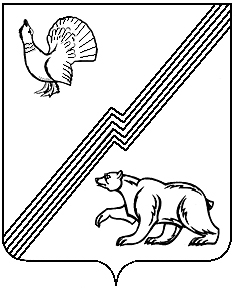 